                    KАРАР                                                                   ПОСТАНОВЛЕНИЕ                  «25» октябрь 2019-й                            №71                          «25» октября О присвоении адреса объектам адресацииРуководствуясь Федеральным законом от 06.10.2003 № 131-ФЗ "Об общих принципах организации местного самоуправления в Российской Федерации", Федеральным законом от 28.12.2013 № 443-ФЗ "О федеральной информационной адресной системе и о внесении изменений в Федеральный закон "Об общих принципах организации местного самоуправления в Российской Федерации", Правилами присвоения, изменения и аннулирования адресов, утвержденными Постановлением Правительства Российской Федерации от 19.11.2014 № 1221, Администрация сельского поселения Сандугачевский сельсовет муниципального района Янаульский район Республики Башкортостан ПОСТАНОВЛЯЕТ:1. Присвоить следующие адреса:1.1. нежилому зданию с кадастровым номером 02:54:150101:448, присвоить адрес: Российская Федерация, Республика Башкортостан, Янаульский муниципальный район, Сельское поселение Сандугачевский сельсовет, село Сандугач, улица К.Садретдинова, здание 11а;1.2. земельному участку с кадастровым номером 02:54:150101:479, присвоить адрес: Российская Федерация, Республика Башкортостан, Янаульский муниципальный район, Сельское поселение Сандугачевский сельсовет, село Сандугач, улица К.Садретдинова, земельный участок 11а;1.3. нежилому зданию с кадастровым номером 02:54:150101:414, присвоить адрес: Российская Федерация, Республика Башкортостан, Янаульский муниципальный район, Сельское поселение Сандугачевский сельсовет, село Сандугач, улица К.Садретдинова, здание 19;1.4. жилому дому с кадастровым номером 02:54:150202:113, присвоить адрес: Российская Федерация, Республика Башкортостан, Янаульский муниципальный район, Сельское поселение Сандугачевский сельсовет, деревня Норканово, улица Центральная, дом 23а;1.5. жилому дому с кадастровым номером 02:54:220101:364, присвоить адрес: Российская Федерация, Республика Башкортостан, Янаульский муниципальный район, Сельское поселение Сандугачевский сельсовет, село Рабак, улица Мира,   дом 15;1.6. жилому помещению с кадастровым номером 02:54:220101:388, присвоить адрес: Российская Федерация, Республика Башкортостан, Янаульский муниципальный район, Сельское поселение Сандугачевский сельсовет, село Рабак, улица Дорожная, дом 17, квартира 1.2. Контроль за исполнением настоящего Постановления оставляю за собой.    Глава сельского поселения                                                Куснияров Т.Ш.БАШKОРТОСТАН  РЕСПУБЛИКАҺЫЯҢАУЫЛ  РАЙОНЫМУНИЦИПАЛЬ РАЙОНЫНЫҢҺАНДУҒАС АУЫЛ СОВЕТЫ АУЫЛ БИЛӘМӘҺЕ ХАКИМИӘТЕ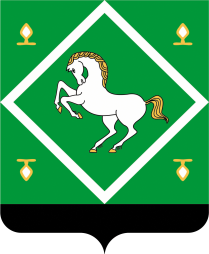 АДМИНИСТРАЦИЯСЕЛЬСКОГО ПОСЕЛЕНИЯ САНДУГАЧЕВСКИЙ  СЕЛЬСОВЕТ МУНИЦИПАЛЬНОГО  РАЙОНАЯНАУЛЬСКИЙ РАЙОНРЕСПУБЛИКИ БАШКОРТОСТАН